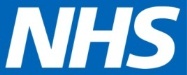 North East Lincolnshire CCGReport to:NEL CCG Joint Co-Commissioning Committee Presented by:Geoff Day – Head of Co-commissioning  Localities -  NHS EnglandDate of Meeting:23 July 2015Subject:Status: OPEN	            CLOSED Complies with latest CCG Strategy for Primary Medical Services, if not,             please give a brief reason why:OBJECT OF REPORT:This report is to update the committee on matters pertaining to the PMS Uplift for Primary Medical  Care contracts within North East Lincolnshire.STRATEGY:N/AIMPLICATIONS:Budget implications if the PMS uplift is agreed RECOMMENDATIONS (R) AND ACTIONS (A) FOR AGREEMENT:RECOMMENDATIONS (R) AND ACTIONS (A) FOR AGREEMENT:Yes/NoCommentsDoes the document take account of and meet the requirements of the following:i)Mental Capacity ActYesii)CCG  Equality Impact AssessmentYesiii)Human Rights Act 1998Yesiv)Health and Safety at Work Act 1974Yesv)Freedom of Information Act 2000 / Data Protection Act 1998Yesiv)Does the report have regard of the principles and values of the NHS Constitution?www.dh.gov.uk/en/Publicationsandstatistics/Publications/PublicationsPolicyAndGuidance/DH_113613Yes